ОПШТИНА АЕРОДРОМ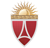 П Р И Ј А В Аза Јавен оглас за ангажирање лица за вршење јавни работиза периодот 2023 годинаОпшти информации за пријавата___________________________________________________________име и презимеадреса на живеење___________________________________________Контакт-телефон   _________________________________Степен на образование Занимање _________________________________________________КвалификацииПол:		                          Машки 			  Женски Работоспособен:		  Да		                         Не  Трансакциска сметка и банка:	________________________________Датум: ___________2023																					потпис						   			        (невработено лице)          _____________________Во прилог на Барањето ја доставувам следнава документација:Лична карта само на увидДоказ за невработеност издаден од Агенцијата за вработување на Република Северна МакедонијаДоказ за работоспособностДоказ за примање паричен надомест (доколку е примател/не е задолжително)Доказ за претходно работно ангажирање во областа доколку поседува (не е задолжително).Изјавувам дека податоците содржани во оваа Пријава се точни и можат да се обработуваат од страна на Општина Аеродром, исклучиво за намената за која се бараат согласно со Законот за заштита на личните податоци.            Доставено на ден:                              Извршен увид – архива на Општина Аеродром          	Барател                                    _________________                            _______________________________________              	__________________                                                             (име, презиме и потпис на работникот од архива)Нема образованиеОсновно образование   Средно образованиеВишо образованиеВисоко образование+НЕКВАЛИФИКУВАН	- НКВНИЖО СТРУЧ.ОБРАЗОВ.- НСОПОЛУКВАЛИФИКУВАН - ПКВСРЕДНО СТРУЧ. ОБРАЗОВ.- ССОКВАЛИФИКУВАН - КВ   ВИШО СТРУЧ. ОБРАЗОВ.- ВШО ВИСОКОКВАЛИФИКУВАН -ВКВ   ВИСОКО СТРУЧ. ОБРАЗ.- ВСО